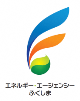 送付先 エネルギー・エージェンシーふくしま　行きFAX : 024-963-0122　E-mail : e.a.fukushima@f-open.or.jp福島県再生可能エネルギー関連産業推進研究会令和元年度第１回水素分科会　参加申込書　※　分科会では参加者相互の交流を目的として、氏名、会社・団体名、所属・役職までを一覧にし、参加者へお配りしますので、あらかじめご了承ください。　※　分科会終了後に、参加者相互の交流を目的とした交流会を実施します。希望の有無を丸で囲んでお申し込みください。 申込締切：令和元年８月２７日(火) ◆ 会場案内図 ※FREA内に指定駐車場をご用意しますので、係員の指示に従って駐車願います。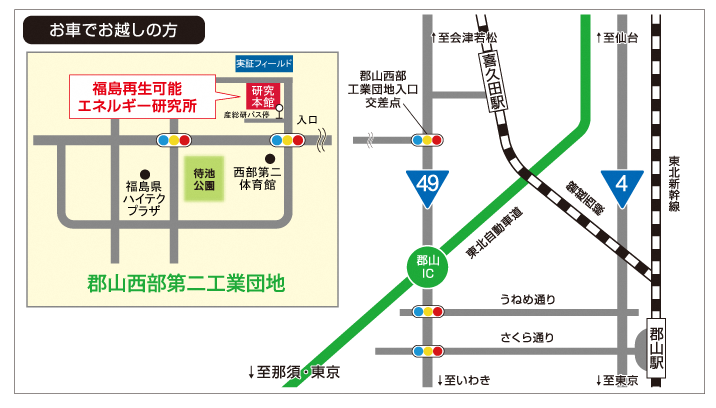 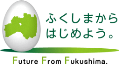 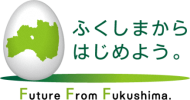 1会社・団体名、所属会社・団体名、所属交流会参加希望有・無1役職名前交流会参加希望有・無1電話E-mail交流会参加希望有・無2会社・団体名、所属会社・団体名、所属交流会参加希望有・無2役職名前交流会参加希望有・無2電話E-mail交流会参加希望有・無3会社・団体名、所属会社・団体名、所属交流会参加希望有・無3役職名前交流会参加希望有・無3電話E-mail交流会参加希望有・無